VIEW CLUB DONATION FORM	 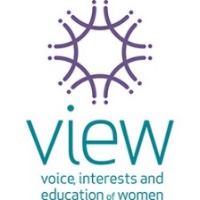 Choose where your club funds goWhile there is no requirement to contribute to all of the options, if your Club has chosen to contribute to more than one option, you may enclose a single cheque for the full amount and note the breakdown below.CLUB DETAILSCLUB DETAILSCLUB DETAILSCLUB DETAILSSupporter IDClub NameClub Contact PositionContact NameTransaction date Contact emailDONATION DETAILSDONATION DETAILSDONATION DETAILSDONATION DETAILSDONATION DETAILSDONATION DETAILSDONATION DETAILSGeneral Donations & AppealsGeneral Donations & AppealsGeneral Donations & AppealsGeneral Donations & AppealsGeneral Donations & AppealsAmountAmountDonationGeneral donations are untied to any specific program and can be for any amount.VIEW*VGEN01General DonationGeneral DonationGeneral Donation$$DonationGeneral donations are untied to any specific program and can be for any amount.VIEW*VGEN01Annual Subscription - $20 per memberAnnual Subscription - $20 per memberAnnual Subscription - $20 per member$$DonationGeneral donations are untied to any specific program and can be for any amount.VIEW*VGEN01TSF Winter Appeal (from May)TSF Winter Appeal (from May)TSF Winter Appeal (from May)$$DonationGeneral donations are untied to any specific program and can be for any amount.VIEW*VGEN01TSF Christmas Appeal (from Nov)TSF Christmas Appeal (from Nov)TSF Christmas Appeal (from Nov)$$DonationGeneral donations are untied to any specific program and can be for any amount.VIEW*VGEN01TSF Toy&Book Appeal (from Nov)TSF Toy&Book Appeal (from Nov)TSF Toy&Book Appeal (from Nov)$$DonationGeneral donations are untied to any specific program and can be for any amount.VIEW*VGEN01Other:Other:Other:$$Learning for Life SponsorshipLearning for Life SponsorshipLearning for Life SponsorshipLearning for Life SponsorshipLearning for Life SponsorshipAmountAmountCurrent cost:School (Kindergarten-Yr10) - $660 Senior School (Year 11&12) - $936Tertiary (Shared*) - $1,320VIEW*VLFL01RenewedRenewedRenewed$$Current cost:School (Kindergarten-Yr10) - $660 Senior School (Year 11&12) - $936Tertiary (Shared*) - $1,320VIEW*VLFL01A New student (Please use this if Club would like to sponsor an additional student)A New student (Please use this if Club would like to sponsor an additional student)A New student (Please use this if Club would like to sponsor an additional student)$$Current cost:School (Kindergarten-Yr10) - $660 Senior School (Year 11&12) - $936Tertiary (Shared*) - $1,320VIEW*VLFL01Payment in advance (full amount only)Payment in advance (full amount only)Payment in advance (full amount only)$$Relevant student IDs* If a VIEW Club wishes to continue supporting their student to Tertiary education, a shared sponsorship is available at $1,320. Please note that a Tertiary sponsorship is $3,732, & the remaining $2,412 will be picked up by a corporate sponsor.* If a VIEW Club wishes to continue supporting their student to Tertiary education, a shared sponsorship is available at $1,320. Please note that a Tertiary sponsorship is $3,732, & the remaining $2,412 will be picked up by a corporate sponsor.* If a VIEW Club wishes to continue supporting their student to Tertiary education, a shared sponsorship is available at $1,320. Please note that a Tertiary sponsorship is $3,732, & the remaining $2,412 will be picked up by a corporate sponsor.* If a VIEW Club wishes to continue supporting their student to Tertiary education, a shared sponsorship is available at $1,320. Please note that a Tertiary sponsorship is $3,732, & the remaining $2,412 will be picked up by a corporate sponsor.* If a VIEW Club wishes to continue supporting their student to Tertiary education, a shared sponsorship is available at $1,320. Please note that a Tertiary sponsorship is $3,732, & the remaining $2,412 will be picked up by a corporate sponsor.* If a VIEW Club wishes to continue supporting their student to Tertiary education, a shared sponsorship is available at $1,320. Please note that a Tertiary sponsorship is $3,732, & the remaining $2,412 will be picked up by a corporate sponsor.* If a VIEW Club wishes to continue supporting their student to Tertiary education, a shared sponsorship is available at $1,320. Please note that a Tertiary sponsorship is $3,732, & the remaining $2,412 will be picked up by a corporate sponsor.A Learning for Life pledge requires an annual commitment of a nominated amount.A Learning for Life pledge requires an annual commitment of a nominated amount.A Learning for Life pledge requires an annual commitment of a nominated amount.A Learning for Life pledge requires an annual commitment of a nominated amount.A Learning for Life pledge requires an annual commitment of a nominated amount.A Learning for Life pledge requires an annual commitment of a nominated amount.A Learning for Life pledge requires an annual commitment of a nominated amount.Please call 1800 633 622 or email to sponsorship@thesmithfamily.com.au with any enquiries about Learning for Life.Please call 1800 633 622 or email to sponsorship@thesmithfamily.com.au with any enquiries about Learning for Life.Please call 1800 633 622 or email to sponsorship@thesmithfamily.com.au with any enquiries about Learning for Life.Please call 1800 633 622 or email to sponsorship@thesmithfamily.com.au with any enquiries about Learning for Life.Please call 1800 633 622 or email to sponsorship@thesmithfamily.com.au with any enquiries about Learning for Life.Please call 1800 633 622 or email to sponsorship@thesmithfamily.com.au with any enquiries about Learning for Life.Please call 1800 633 622 or email to sponsorship@thesmithfamily.com.au with any enquiries about Learning for Life.Digital Learning Essentials (DGLE) Program - NEWDigital Learning Essentials (DGLE) Program - NEWDigital Learning Essentials (DGLE) Program - NEWDigital Learning Essentials (DGLE) Program - NEWDigital Learning Essentials (DGLE) Program - NEWDigital Learning Essentials (DGLE) Program - NEWAmountSelect the amount   $250     $500     $1,000       $1,285 (full)   Select the amount   $250     $500     $1,000       $1,285 (full)   Select the amount   $250     $500     $1,000       $1,285 (full)   Select the amount   $250     $500     $1,000       $1,285 (full)   VIEW23DGLE01VIEW23DGLE01$Joyspreader Gift DonationJoyspreader Gift DonationJoyspreader Gift DonationJoyspreader Gift DonationCostCostAmountLiteracy Support PackVIEW23GGDN08VIEW23GGDN08Number: $          25.00  $          25.00 $Career Mentoring ProgramVIEW23GGDN09VIEW23GGDN09Number: $          35.00  $          35.00 $Numeracy Support PackVIEW23GGDN07VIEW23GGDN07Number: $          40.00  $          40.00 $Student Reading ProgramVIEW23GGDN01VIEW23GGDN01Number: $          50.00  $          50.00 $Closing the Gap VIEW23GGDN18VIEW23GGDN18Number: $          55.00  $          55.00 $Reading Essentials PackVIEW23GGDN11VIEW23GGDN11Number: $          70.00  $          70.00 $SmArts ProgramVIEW23GGDN02VIEW23GGDN02Number: $          70.00  $          70.00 $Support a Learning Club VIEW23GGDN21VIEW23GGDN21Number: $          75.00  $          75.00 $Primary School PackVIEW23GGDN13VIEW23GGDN13Number: $          95.00  $          95.00 $Work Inspirations Program VIEW23GGDN19VIEW23GGDN19Number: $          95.00  $          95.00 $ High School PackVIEW23GGDN14VIEW23GGDN14Number: $        110.00  $        110.00 $ Indigenous MentorshipVIEW23GGDN03VIEW23GGDN03Number: $        110.00  $        110.00 $ Nurturing Aspirations VIEW23GGDN22VIEW23GGDN22Number: $        110.00  $        110.00 $ Indigenous Learning Pack VIEW23GGDN20VIEW23GGDN20Number: $        220.00  $        220.00 $ Internet Access Two TermsVIEW23GGDN16VIEW23GGDN16Number: $        360.00  $        360.00 $ Catch Up PackVIEW23GGDN15VIEW23GGDN15Number: $        420.00  $        420.00 $ CHEQUE TOTAL AMOUNTCHEQUE TOTAL AMOUNTCHEQUE TOTAL AMOUNTCHEQUE TOTAL AMOUNTCHEQUE TOTAL AMOUNTCHEQUE TOTAL AMOUNT$ 